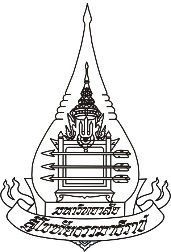 สำนักพิมพ์  มหาวิทยาลัยสุโขทัยธรรมาธิราชโทร. 7681 - 7685ส่วนราชการ      							            โทร                                         .ที่ อว 0602					 วันที่                                                                          .เรื่อง   เรียน  ผู้อำนวยการสำนักพิมพ์ด้วย (หน่วยงาน) 							 มีความประสงค์จะให้สำนักพิมพ์จัดพิมพ์งานสิ่งพิมพ์ดังรายการต่อไปนี้	ชื่องาน                                                                                                                                       .        	จำนวนพิมพ์                                                                                                                                	.ชนิดสิ่งพิมพ์    หนังสือ      แผ่นพับ     ใบปลิว      โปสเตอร์        การ์ด       นามบัตร		       ปกเทป/ซีดี    อื่นๆ ระบุ................................			ลักษณะงานที่ต้องการสั่งทำ	 อาร์ตเวิร์ก	 ฟิล์ม		 สิ่งพิมพ์สำเร็จ	ขนาดสิ่งพิมพ์ (กว้าง x ยาว) 	                                      	 นิ้ว	ผู้ประสานงาน	1 		      			          โทร 		                         . 			2 					          โทร 		                         . 	เนื้อใน		จำนวนหน้า 				 หน้า			พิมพ์  	 1 สี 		              	 หน้า	กระดาษ  						          	 2 สี 				 หน้า  	กระดาษ  						         	 4 สี 				 หน้า  	กระดาษ  			อื่นๆ 				 	กระดาษ  						ภาพประกอบ   มี จำนวน  		 ภาพ	 ไม่มี	ใบแทรก		พิมพ์  	 1 สี  		 หน้า 		 ยก กระดาษ 							          	 2 สี 		 หน้า  		 ยก กระดาษ 	                        				          	 4 สี 		 หน้า 		 ยก กระดาษ 				อื่นๆ 				 กระดาษ  	                			ปก		พิมพ์ ปกหน้า + ปกหลัง	 1 สี    2 สี   4 สี  กระดาษ		             			      	ปกหน้าด้านใน + ปกหลังด้านใน   1 สี    2 สี   4 สี  อื่นๆ                                                                                                                                          .โดยให้คิดค่าใช้จ่ายจากเงินงบประมาณเงินรายได้หมวด          		   รหัสโครงการ                                          .ต้องการงานเสร็จวันที่     	  		 ให้จัดส่งไปที่                                                         	    		จึงเรียนมาเพื่อโปรดดำเนินการต่อไป และหักค่าใช้จ่ายจากเงินงบประมาณในหมวดข้างต้น รับงานแล้ว